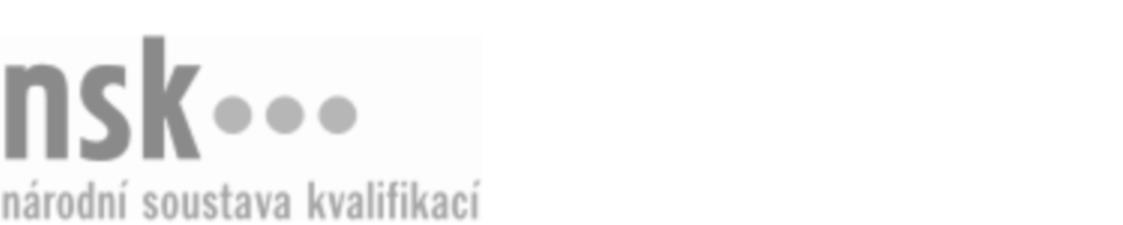 Kvalifikační standardKvalifikační standardKvalifikační standardKvalifikační standardKvalifikační standardKvalifikační standardKvalifikační standardKvalifikační standardInstruktor/instruktorka bodystylingu (kód: 74-002-H) Instruktor/instruktorka bodystylingu (kód: 74-002-H) Instruktor/instruktorka bodystylingu (kód: 74-002-H) Instruktor/instruktorka bodystylingu (kód: 74-002-H) Instruktor/instruktorka bodystylingu (kód: 74-002-H) Instruktor/instruktorka bodystylingu (kód: 74-002-H) Instruktor/instruktorka bodystylingu (kód: 74-002-H) Autorizující orgán:Ministerstvo školství, mládeže a tělovýchovyMinisterstvo školství, mládeže a tělovýchovyMinisterstvo školství, mládeže a tělovýchovyMinisterstvo školství, mládeže a tělovýchovyMinisterstvo školství, mládeže a tělovýchovyMinisterstvo školství, mládeže a tělovýchovyMinisterstvo školství, mládeže a tělovýchovyMinisterstvo školství, mládeže a tělovýchovyMinisterstvo školství, mládeže a tělovýchovyMinisterstvo školství, mládeže a tělovýchovyMinisterstvo školství, mládeže a tělovýchovyMinisterstvo školství, mládeže a tělovýchovySkupina oborů:Tělesná kultura, tělovýchova a sport (kód: 74)Tělesná kultura, tělovýchova a sport (kód: 74)Tělesná kultura, tělovýchova a sport (kód: 74)Tělesná kultura, tělovýchova a sport (kód: 74)Tělesná kultura, tělovýchova a sport (kód: 74)Tělesná kultura, tělovýchova a sport (kód: 74)Týká se povolání:Instruktor bodystylinguInstruktor bodystylinguInstruktor bodystylinguInstruktor bodystylinguInstruktor bodystylinguInstruktor bodystylinguInstruktor bodystylinguInstruktor bodystylinguInstruktor bodystylinguInstruktor bodystylinguInstruktor bodystylinguInstruktor bodystylinguKvalifikační úroveň NSK - EQF:333333Odborná způsobilostOdborná způsobilostOdborná způsobilostOdborná způsobilostOdborná způsobilostOdborná způsobilostOdborná způsobilostNázevNázevNázevNázevNázevÚroveňÚroveňOrientace v anatomii a fyziologii pohybové soustavy člověkaOrientace v anatomii a fyziologii pohybové soustavy člověkaOrientace v anatomii a fyziologii pohybové soustavy člověkaOrientace v anatomii a fyziologii pohybové soustavy člověkaOrientace v anatomii a fyziologii pohybové soustavy člověka33Analýza držení těla v polohách a pohybech a analýza pohybových stereotypů pro potřeby posilovacích forem cvičeníAnalýza držení těla v polohách a pohybech a analýza pohybových stereotypů pro potřeby posilovacích forem cvičeníAnalýza držení těla v polohách a pohybech a analýza pohybových stereotypů pro potřeby posilovacích forem cvičeníAnalýza držení těla v polohách a pohybech a analýza pohybových stereotypů pro potřeby posilovacích forem cvičeníAnalýza držení těla v polohách a pohybech a analýza pohybových stereotypů pro potřeby posilovacích forem cvičení44Sestavení vhodného cvičebního programu pro skupinovou lekci posilovacích forem cvičeníSestavení vhodného cvičebního programu pro skupinovou lekci posilovacích forem cvičeníSestavení vhodného cvičebního programu pro skupinovou lekci posilovacích forem cvičeníSestavení vhodného cvičebního programu pro skupinovou lekci posilovacích forem cvičeníSestavení vhodného cvičebního programu pro skupinovou lekci posilovacích forem cvičení33Vysvětlení a předvedení posilovacích cviků, včetně techniky provedení pohybu a korekce nesprávného provedeníVysvětlení a předvedení posilovacích cviků, včetně techniky provedení pohybu a korekce nesprávného provedeníVysvětlení a předvedení posilovacích cviků, včetně techniky provedení pohybu a korekce nesprávného provedeníVysvětlení a předvedení posilovacích cviků, včetně techniky provedení pohybu a korekce nesprávného provedeníVysvětlení a předvedení posilovacích cviků, včetně techniky provedení pohybu a korekce nesprávného provedení44Vedení skupinové lekce posilovacích forem cvičeníVedení skupinové lekce posilovacích forem cvičeníVedení skupinové lekce posilovacích forem cvičeníVedení skupinové lekce posilovacích forem cvičeníVedení skupinové lekce posilovacích forem cvičení44Modifikace cvičebního programu posilovacích cviků s využitím lehkého náčiní a dalších balančních pomůcekModifikace cvičebního programu posilovacích cviků s využitím lehkého náčiní a dalších balančních pomůcekModifikace cvičebního programu posilovacích cviků s využitím lehkého náčiní a dalších balančních pomůcekModifikace cvičebního programu posilovacích cviků s využitím lehkého náčiní a dalších balančních pomůcekModifikace cvičebního programu posilovacích cviků s využitím lehkého náčiní a dalších balančních pomůcek33Modifikace cviků posilovacích forem cvičení pro specifické skupiny klientůModifikace cviků posilovacích forem cvičení pro specifické skupiny klientůModifikace cviků posilovacích forem cvičení pro specifické skupiny klientůModifikace cviků posilovacích forem cvičení pro specifické skupiny klientůModifikace cviků posilovacích forem cvičení pro specifické skupiny klientů44Poskytování základního poradenství v oblasti zdravého životního stylu včetně zdravé výživy a pitného režimuPoskytování základního poradenství v oblasti zdravého životního stylu včetně zdravé výživy a pitného režimuPoskytování základního poradenství v oblasti zdravého životního stylu včetně zdravé výživy a pitného režimuPoskytování základního poradenství v oblasti zdravého životního stylu včetně zdravé výživy a pitného režimuPoskytování základního poradenství v oblasti zdravého životního stylu včetně zdravé výživy a pitného režimu33Poskytování první pomoci při lekcích skupinového cvičeníPoskytování první pomoci při lekcích skupinového cvičeníPoskytování první pomoci při lekcích skupinového cvičeníPoskytování první pomoci při lekcích skupinového cvičeníPoskytování první pomoci při lekcích skupinového cvičení33Dodržování zásad bezpečnosti a prevence úrazů při sportovních aktivitáchDodržování zásad bezpečnosti a prevence úrazů při sportovních aktivitáchDodržování zásad bezpečnosti a prevence úrazů při sportovních aktivitáchDodržování zásad bezpečnosti a prevence úrazů při sportovních aktivitáchDodržování zásad bezpečnosti a prevence úrazů při sportovních aktivitách33Instruktor/instruktorka bodystylingu,  29.03.2024 6:37:49Instruktor/instruktorka bodystylingu,  29.03.2024 6:37:49Instruktor/instruktorka bodystylingu,  29.03.2024 6:37:49Instruktor/instruktorka bodystylingu,  29.03.2024 6:37:49Strana 1 z 2Strana 1 z 2Kvalifikační standardKvalifikační standardKvalifikační standardKvalifikační standardKvalifikační standardKvalifikační standardKvalifikační standardKvalifikační standardPlatnost standarduPlatnost standarduPlatnost standarduPlatnost standarduPlatnost standarduPlatnost standarduPlatnost standarduStandard je platný od: 19.06.2020Standard je platný od: 19.06.2020Standard je platný od: 19.06.2020Standard je platný od: 19.06.2020Standard je platný od: 19.06.2020Standard je platný od: 19.06.2020Standard je platný od: 19.06.2020Instruktor/instruktorka bodystylingu,  29.03.2024 6:37:49Instruktor/instruktorka bodystylingu,  29.03.2024 6:37:49Instruktor/instruktorka bodystylingu,  29.03.2024 6:37:49Instruktor/instruktorka bodystylingu,  29.03.2024 6:37:49Strana 2 z 2Strana 2 z 2